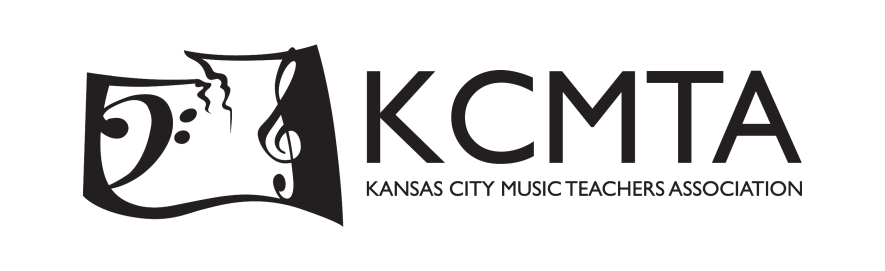 Dear Fellow Arts Patron,An audience of nearly 200 arts-minded families is waiting to hear from you!On January 7, 2024, the Kansas City Music Teachers Association will present an exciting musical experience to our community – the 27th Multi-Piano Concert, “Carnival of the Animals”.  This concert features duet teams performing as a piano orchestra on 11 grand pianos under the direction of professional conductor Chad Reed.  Representing the entire metropolitan area, students play alongside siblings, friends, teachers, parents, and even grandparents.For KCMTA, a non-profit 501 c-3 corporation, this is the most “public” of our organization’s offerings.  Large-scale offerings such as the Multi-Piano Concert demands large-scale funding.  An event of this size would be impossible without the financial support of our community.  Our performers are required to be backstage half an hour before the concert begins. That means most families will be in their seats for 30 minutes before the concert.   This gives you the opportunity to reach a truly “captive” audience!KCMTA would like to offer you an opportunity to advertise your business to our performers and families in one of three ways:In our Multi-Piano Concert programOn projector space for viewing before and after both concertsIn both the program and on projector space (for a 25% discount)Program space rates:Full page (5.5” X 8.5”)_____________________ $100.00Half page ________________________________$  80.00Quarter page _____________________________$  50.00Projector space rate:3 slides before and after both concerts for a total of 12 viewings:  $100.00Thank you for your consideration and support of these unique concerts!Sincerely,Heather LewisKCMTA Multi Piano Chair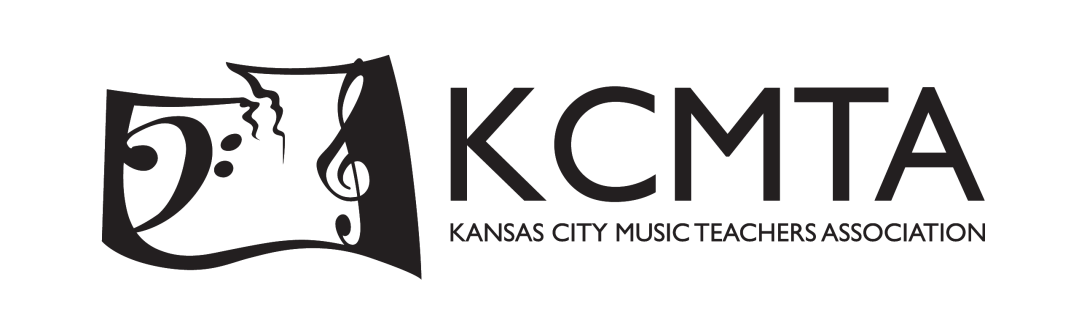 MULTI-PIANO CONCERT ADVERTISING ORDER FORMCompany, organization or individual as it is to appear in the program and on the screen:___________________________________________________________________________Program space: Full page (5.5” X 8.5”)_______________________$100.00			 	________Half page__________________________________ $ 80.00			 	________Quarter page_______________________________$ 50.00			 	________Projector space:3 slides before and after both concerts for a total of 12 viewings: $100.00		 ________Combination of your choice of program ad and projected ad:25% discount on the total amount.					                   -  ________								            	TOTAL:	 ________Ad files may be submitted digitally, in PDF format, mom4casey@yahoo.com.  Printed ads will appear in black and white, projector ads may be submitted in black and white or color.  For formatting or submission questions, please email Heather Lewis at mom4casey@yahoo.com.  The advertising deadline for the 2023 program is December 1, 2023.  To donate, please pay via paypal: KCmusicteachers@gmail.com   or by check made out to KCMTA, and return this form to:Heather Lewis					11555 S Skyview Ln					Olathe, KS 66061Thank you for your generous support of the 2024 Multi-Piano Concerts, KCMTA, and our students.   We appreciate your support of this enriching opportunity for our youth.